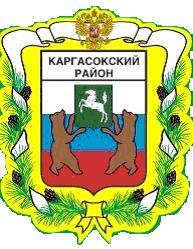 МУНИЦИПАЛЬНОЕ ОБРАЗОВАНИЕ «Каргасокский район»ТОМСКАЯ ОБЛАСТЬАДМИНИСТРАЦИЯ КАРГАСОКСКОГО РАЙОНАВ целях реализации отдельных государственных полномочий по государственной поддержке сельскохозяйственного производства, связанных с предоставлением субсидий из бюджета муниципального образования «Каргасокский район», в соответствии с пунктом 2 статьи 78 Бюджетного кодекса Российской Федерации, законами Томской области от 13.04.2006 № 75-ОЗ «О государственной поддержке сельскохозяйственного производства в Томской области», от 29.12.2005 № 248-ОЗ «О наделении органов местного самоуправления отдельными государственными полномочиями по государственной поддержке сельскохозяйственного производства», постановлением Администрации Томской области от 08.02.2016 № 36а «Об утверждении положений о предоставлении бюджетных средств на государственную поддержку сельскохозяйственного производства в Томской области», учитывая положения Федерального закона  от 30.12.2015 № 447-ФЗ «О внесении изменений в отдельные законодательные акты Российской Федерации по вопросам оценки регулирующего воздействия проектов нормативных правовых актов и экспертизы нормативных правовых актов»Администрация Каргасокского района постановляет:Утвердить Порядок предоставления субсидий на возмещение части процентной ставки по долгосрочным, среднесрочным и краткосрочным кредитам, взятым малыми формами хозяйствования (в сфере сельскохозяйственного производства) согласно приложения к настоящему постановлению.Установить, что выплаты субсидии по заявлениям, принятым до вступления в силу настоящего постановления, осуществляются согласно нормативным правовым актам, действовавшим на момент подачи заявления на получение субсидии. Настоящее постановление вступает в силу со дня официального опубликования в порядке, предусмотренном Уставом муниципального образования «Каргасокский район».М.Н.Чебыкина2-13-54УТВЕРЖДЕНпостановлением АдминистрацииКаргасокского районаот 17.05.2016 года № 144 Приложение ПОРЯДОКпредоставления субсидий на возмещение части процентной ставки по долгосрочным, среднесрочным и краткосрочным кредитам, взятым малыми формами хозяйствования (в сфере сельскохозяйственного производства)1. Порядок предоставления субсидий на возмещение части процентной ставки по долгосрочным, среднесрочным и краткосрочным кредитам, взятым малыми формами хозяйствования (в сфере сельскохозяйственного производства) (далее - Порядок) определяет категории и критерии отбора юридических лиц (за исключением государственных (муниципальных) учреждений), индивидуальных предпринимателей, физических лиц, условия и порядок предоставления субсидий.2. Субсидии предоставляются в рамках субвенции на осуществление отдельных государственных полномочий по государственной  поддержке сельскохозяйственного производства (предоставление субсидии на возмещение части процентной ставки по долгосрочным и краткосрочным кредитам, взятых малыми формами хозяйствования) за счет средств федерального бюджета и бюджета Томской области. Главным распорядителем бюджетных средств, предоставляющим данную субсидию, является Администрация Каргасокского района.3. Субсидии предоставляются гражданам, ведущим личное подсобное хозяйство, крестьянским (фермерским) хозяйствам и сельскохозяйственным потребительским кооперативам при соответствии их критериям, установленным пунктом 4 настоящего Порядка, а так же при соблюдении ими условий, установленных пунктом 5 настоящего Порядка, в целях оказания финансовой поддержки при исполнении расходных обязательств, связанных с возмещением части затрат по кредитным договорам (займам) взятых малыми формами хозяйствования, указанных в пункте 4 настоящего Порядка.Субсидированию полежат фактические произведенные затраты, связанные с уплатой процентов по кредитным договорам (займам), указанным в пункте 4 настоящего Порядка. 4. Субсидии предоставляются получателям при соблюдении ими следующих критериев: 1) гражданам, ведущим личное подсобное хозяйство, по кредитным договорам (займам), заключенным:с 1 января 2005 года и до 31 декабря 2012 года включительно на срок до 5 лет, - на приобретение сельскохозяйственной малогабаритной техники, тракторов мощностью до 100 лошадиных сил и агрегатируемых с ними сельскохозяйственных машин, грузоперевозящих автомобилей полной массой не более 3,5 тонны;с 1 января 2005 года на срок до 5 лет, - на приобретение сельскохозяйственных животных, оборудования для животноводства и переработки сельскохозяйственной продукции, а также на ремонт, реконструкцию и строительство животноводческих помещений, приобретение газового оборудования и подключение к газовым сетям при условии, что общая сумма кредита (займа), полученного гражданином, ведущим личное подсобное хозяйство, в текущем году не превышает 700 тысяч рублей на одно личное подсобное хозяйство;с 1 января 2007 года на срок до 2 лет, - на приобретение горюче-смазочных материалов, запасных частей и материалов для ремонта сельскохозяйственной техники и животноводческих помещений, минеральных удобрений, средств защиты растений, кормов, ветеринарных препаратов и других материальных ресурсов для проведения сезонных работ, в том числе материалов для теплиц, молодняка сельскохозяйственных животных, а также уплату страховых взносов при страховании сельскохозяйственной продукции при условии, что общая сумма кредита (займа), полученного гражданином, ведущим личное подсобное хозяйство, в текущем году не превышает 300 тысяч рублей на одно личное подсобное хозяйство;с 1 января 2008 года по 31 декабря 2012 года включительно на срок до 5 лет, - на развитие направлений, связанных с развитием туризма в сельской местности (сельский туризм), включая развитие народных промыслов, торговли в сельской местности, а также с бытовым и социально-культурным обслуживанием сельского населения, заготовкой и переработкой дикорастущих плодов, ягод, лекарственных растений и других пищевых и недревесных лесных ресурсов, в соответствии с перечнем, утверждаемым Министерством сельского хозяйства Российской Федерации (далее - Министерство);с 1 января 2010 года по 31 декабря 2012 года включительно на срок до 5 лет, - на приобретение машин, установок и аппаратов дождевальных и поливных, насосных станций в соответствии с перечнем, утверждаемым Министерством;2) крестьянским (фермерским) хозяйствам по кредитным договорам (займам), заключенным:с 1 января 2005 года по 31 декабря 2012 года включительно на срок до 8 лет, - на приобретение сельскохозяйственной техники и оборудования, в том числе тракторов и агрегатируемых с ними сельскохозяйственных машин, оборудования, используемого для животноводства, птицеводства, кормопроизводства, машин, установок и аппаратов дождевальных и поливных, насосных станций, оборудования для перевода грузовых автомобилей, тракторов и сельскохозяйственных машин на газомоторное топливо;с 1 января 2005 года на срок до 8 лет, - на хранение и переработку сельскохозяйственной продукции, приобретение племенных сельскохозяйственных животных, племенной продукции (материала), строительство, реконструкцию и модернизацию хранилищ картофеля, овощей и фруктов, тепличных комплексов по производству плодоовощной продукции в закрытом грунте, животноводческих комплексов (ферм), объектов животноводства, кормопроизводства и объектов по переработке льна и льноволокна, строительство и реконструкцию прививочных комплексов для многолетних насаждений и закладку многолетних насаждений и виноградников, включая строительство и реконструкцию прививочных комплексов при условии, что общая сумма кредита (займа), полученного в текущем году, не превышает 10000 тысяч рублей на одно хозяйство;с 1 января 2007 года на срок до 2 лет, - на приобретение горюче-смазочных материалов, запасных частей и материалов для ремонта сельскохозяйственной техники и оборудования, минеральных удобрений, средств защиты растений, кормов, ветеринарных препаратов и других материальных ресурсов для проведения сезонных работ, приобретение молодняка сельскохозяйственных животных, а также уплату страховых взносов при страховании сельскохозяйственной продукции при условии, что общая сумма кредита (займа), полученного в текущем году, не превышает 5000 тысяч рублей на одно хозяйство;с 1 января 2008 года по 31 декабря 2012 года включительно на срок до 5 лет, - на развитие направлений, связанных с развитием туризма в сельской местности (сельский туризм), включая развитие народных промыслов, торговли в сельской местности, а также с бытовым и социально-культурным обслуживанием сельского населения, заготовкой и переработкой дикорастущих плодов, ягод, лекарственных растений и других пищевых и недревесных лесных ресурсов, в соответствии с перечнем, утверждаемым Министерством;3) сельскохозяйственным потребительским кооперативам по кредитным договорам (займам), заключенным:с 1 января 2005 года по 31 декабря 2012 года включительно на срок до 8 лет, - на приобретение техники и оборудования (российского и зарубежного производства), в том числе специализированного транспорта для перевозки комбикормов, инкубационного яйца, цыплят, племенного молодняка и стад птиц, тракторов и агрегатируемых с ними сельскохозяйственных машин, оборудования для животноводства, птицеводства, кормопроизводства, оборудования для перевода грузовых автомобилей, тракторов и сельскохозяйственных машин на газомоторное топливо;с 1 января 2005 года на срок до 8 лет, - на приобретение специализированного технологического оборудования, холодильного оборудования, сельскохозяйственных животных, племенной продукции (материала), в том числе для поставки их членам кооператива, на строительство, реконструкцию и модернизацию складских и производственных помещений, хранилищ картофеля, овощей и фруктов, тепличных комплексов по производству плодоовощной продукции в закрытом грунте, объектов животноводства, кормопроизводства и объектов по переработке льна и льноволокна, строительство и реконструкцию сельскохозяйственных рынков, торговых площадок, пунктов по приемке, первичной переработке и хранению молока, мяса, плодоовощной и другой сельскохозяйственной продукции, а также на закладку многолетних насаждений и виноградников, включая строительство и реконструкцию прививочных комплексов для многолетних насаждений, при условии, что общая сумма кредита (займа), полученного в текущем году, не превышает 40000 тысяч рублей на один кооператив;с 1 января 2007 года по 31 декабря 2012 года включительно на срок до 2 лет, - на приобретение запасных частей и материалов для ремонта сельскохозяйственной техники и оборудования, в том числе для поставки их членам кооператива;с 1 января 2007 года на срок до 2 лет, - на приобретение материальных ресурсов для проведения сезонных работ, молодняка сельскохозяйственных животных, отечественного сельскохозяйственного сырья для первичной и промышленной переработки, на закупку сельскохозяйственной продукции, произведенной членами кооператива, для ее дальнейшей реализации, а также на организационное обустройство кооператива и уплату страховых взносов при страховании сельскохозяйственной продукции при условии, что общая сумма кредита (займа), полученного в текущем году, не превышает 15000 тысяч рублей на один кооператив;с 1 января 2008 года по 31 декабря 2012 года включительно на срок до 5 лет, - на развитие направлений, связанных с развитием туризма в сельской местности (сельский туризм), включая развитие народных промыслов, торговли в сельской местности, а также с бытовым и социально-культурным обслуживанием сельского населения, заготовкой и переработкой дикорастущих плодов, ягод, лекарственных растений и других пищевых и недревесных лесных ресурсов, в соответствии с перечнем, утверждаемым Министерством;4) гражданам, ведущим личное подсобное хозяйство, крестьянским (фермерским) хозяйствам и сельскохозяйственным потребительским кооперативам (далее - получатели субсидий) по кредитам (займам), полученным на рефинансирование кредитов (займов), предусмотренных подпунктами 1 - 3 настоящего пункта, при условии, что суммарный срок пользования кредитами (займами) не превышает сроки, установленные этими подпунктами.5. Субсидии предоставляются получателям субсидий при соблюдении ими следующих условий:1) соблюдение получателем критериев, установленных пунктом 4 настоящего Порядка; 2) предоставление документов в соответствии с пунктом 12 настоящего Порядка;3) наличие соглашения о предоставлении субсидий в текущем финансовом году между Администрацией Каргасокского района и получателем субсидии (далее - соглашение), содержащего согласие получателя субсидии на осуществление Администрацией Каргасокского района и органами муниципального финансового контроля проверок соблюдения получателем субсидии условий, целей и порядка их предоставления а так же запрет приобретения за счет полученных средств иностранной валюты, за исключением операций, осуществляемых в соответствии с валютным законодательством Российской Федерации при закупке (поставке) высокотехнологичного импортного оборудования, сырья и комплектующих изделий;4) отсутствие задолженности по уплате налогов и сборов, пеней и штрафов в бюджеты всех уровней Российской Федерации.5) осуществление хозяйственной деятельности на территории Каргасокского района;6) ненахождение в процедуре, применяемой в деле о банкротстве, конкурсном производстве, или в состоянии (процедуре) ликвидации (кроме граждан, ведущих личное подсобное хозяйство).5.1 Средства на возмещение части затрат предоставляются при условии выполнения получателями субсидии обязательств по погашению основного долга и уплаты начисленных процентов. Средства на возмещение части затрат на уплату процентов, начисленных и уплаченных вследствие нарушения обязательств по погашению основного долга и уплаты начисленных процентов, не предоставляются.6. Получатели субсидий несут ответственность за достоверность представляемых сведений и документов в соответствии с действующим законодательством.7. Повторное предоставление субсидий по одним и тем же затратам не допускается. 8. Порядок и сроки рассмотрения документов для предоставления субсидий:1) Администрация Каргасокского района регистрирует заявление о предоставлении субсидии (далее - заявление) и прилагаемые к нему документы получателя субсидии (далее - документы, являющиеся основанием для предоставления субсидии) в порядке их поступления в журнале регистрации заявлений на получение поддержки сельскохозяйственного производства, который должен быть пронумерован, прошнурован и скреплен печатью Администрации Каргасокского района;Документы, предусмотренные пунктом 12 настоящего Порядка, предоставляются получателем субсидии в Администрацию Каргасокского района не позднее 6 месяцев с даты окончания срока действия кредитного договора. В течение 5 рабочих дней с даты регистрации документов, являющихся основанием для предоставления субсидии, Администрация Каргасокского района направляет получателю субсидии письменное уведомление о принятии заявления к рассмотрению или об отказе в его принятии с указанием причины отказа.Документы, являющиеся основанием для предоставления субсидии, рассматриваются Администрацией Каргасокского района в течение 10 рабочих дней со дня направления письменного уведомления заявителю о принятии заявления к рассмотрению.2) в процессе рассмотрения документов Администрация Каргасокского района проводит обязательную проверку соблюдения получателями субсидий условий, целей и порядка предоставления субсидий;3) в случае принятия решения о предоставлении субсидии Администрация Каргасокского в течение 5 рабочих дней со дня принятия решения, заключает соглашение с получателем субсидии;4) Администрация Каргасоксого района в течение 10 рабочих дней со дня заключения соглашения, осуществляет перечисление субсидии.Предоставление субсидий за счет средств федерального бюджета и бюджета Томской области осуществляется в пределах доведенных лимитов бюджетных обязательств и и полученных из Бюджета Томской области средств. Очередность перечисления субсидий определяется датой поступления документов, являющихся основанием для предоставления субсидии, согласно журналу регистрации.5) В случае отказа в предоставлении субсидии должна быть сделана запись в журнале регистрации об отказе в предоставлении субсидии, при этом получателю субсидии в течение 10 рабочих дней со дня направления письменного уведомления заявителю о принятии заявления к рассмотрению направляется письменное уведомление об отказе в предоставлении субсидии.9. Основанием для отказа в принятии заявления является:1) представление не всех документов, являющихся основанием для предоставления субсидии, указанных в пункте 12 настоящего Порядка.10. Основанием для отказа в предоставлении субсидий является:1) несоответствие получателя субсидии критериям, установленных пунктом 4 настоящего Порядка;2) несоблюдение получателем субсидий целей, условий и порядка предоставления мер поддержки, установленных настоящим Порядком;3) представление получателем субсидии недостоверных документов, установленных пунктом 12 настоящего Порядка, и (или) недостоверных, и (или) неполных сведений в таких документах;4) нарушение сроков предоставления документов, являющихся основанием для предоставления субсидии.11. Субсидии предоставляются:1) по кредитам (займам), по которым кредитные договоры (договоры займа) заключены по 31 декабря 2012 года включительно, - в размере 95 процентов ставки рефинансирования (учетной ставки) Центрального банка Российской Федерации (далее - ЦБ РФ) за счет субсидий, источником финансового обеспечения которых являются средства федерального бюджета и 5 процентов учетной ставки ЦБ РФ за счет субсидий, источником финансового обеспечения которых являются средств бюджета Томской области;2) по кредитам (займам), по которым кредитные договоры (договоры займа) заключены с 1 января 2013 года, - в размере двух третьих ставки рефинансирования (учетной ставки) ЦБ РФ за счет субсидии, источником финансового обеспечения которых являются средства федерального бюджета и в размере одной третьей учетной ставки ЦБ РФ за счет  субсидий, источником финансового обеспечения которых являются средства бюджета Томской области.Субсидии начисляются с даты получения кредита (займа). Субсидии не должны превышать фактических затрат получателя субсидии на уплату процентов по кредитам (займам).В случае если заемщик привлек кредит (займ) в иностранной валюте, средства на возмещение части затрат предоставляются исходя из курса рубля к иностранной валюте, установленного ЦБ РФ на дату уплаты процентов по кредиту. При расчете размера средств на возмещение части затрат используется процентная ставка по кредиту (займу), привлеченному в иностранной валюте, предельный размер которой устанавливается в размере 10,5 процента годовых, а по кредитам (займам), полученным с 1 января 2015 года, - в пределах 10 процентов годовых.Расчет размера субсидий осуществляется:по учетной ставке, действующей на дату заключения кредитного договора (договора займа);по учетной ставке, действующей на дату заключения дополнительного соглашения к кредитному договору (договору займа), в случае заключения такого соглашения к кредитному договору (договору займа), связанного с изменением размера платы за пользование кредитом (займом).В случае подписания до 31 декабря 2012 года включительно соглашения о продлении срока пользования кредитами (займами) по кредитным договорам (договорам займа), заключенным:с 1 января 2005 года по кредитам (займам), предусмотренным абзацами вторым и третьим подпункта 1 пункта 4 настоящего Порядка, возмещение части затрат осуществляется по таким договорам, продленным на срок, не превышающий 2 года;с 1 января 2007 года по кредитам (займам), предусмотренным абзацем четвертым подпункта 1 пункта 4 настоящего Порядка, возмещение части затрат осуществляется по таким договорам, продленным на срок, не превышающий 1 год.12. Перечень документов, необходимых для предоставления субсидий:1) заявление о предоставлении субсидии и справка-расчет причитающихся субсидий по устанавливаемой Департаментом по социально-экономическому развитию села Томской области (далее - Департамент) форме и размещенной на официальном сайте Департамента в сети Интернет по адресу: http://dep.agro.tomsk.ru ;2) заверенные кредитной организацией: копию кредитного договора (договора займа), копию выписки из ссудного счета о получении кредита или документа о получении займа, а также копию графика погашения кредита (займа) и уплаты процентов по нему;3) документ с указанием номера счета получателя субсидии, открытого ему в российской кредитной организации для перечисления субсидии;4) документы, подтверждающие целевое использование кредита (займа), по перечню согласно приложению к настоящему Порядку;5) для подтверждения условия выполнения обязательств по погашению основного долга и уплаты начисленных процентов получатель субсидии предоставляет заверенные им копии платежных документов, подтверждающих уплату начисленных процентов и погашение основного долга по кредиту (займу) или справку кредитной организации, подтверждающую уплату начисленных процентов и погашение основного долга по кредиту (займу) на дату подачи заявления и документов на предоставление субсидии.13. Документы, запрашиваемые Администрацией Каргасокского района в рамках межведомственного взаимодействия:1) выписка из похозяственной книги об учете личного подсобного хозяйства получателя субсидии по состоянию на первый день месяца, в котором подается заявление о предоставлении субсидии (для граждан ведущих личное подсобное хозяйство) в администрации сельского поселения, на территории которого проживает заявитель;2) выписку из Единого государственного реестра юридических лиц (Единого государственного реестра индивидуальных предпринимателей) с официального сайта Федеральной налоговой службы www.nalog.ru (для крестьянских (фермерских) хозяйств, сельскохозяйственных потребительских кооперативов);3) для подтверждения соответствия получателя субсидии условию, установленному подпунктом 4 пункта 5 настоящего Порядка, Администрация Каргасокского района делает запрос в Федеральный орган исполнительной власти, осуществляющий функции по контролю и надзору за соблюдением законодательства о налогах и сборах, с целью получения документов, подтверждающих отсутствие задолженностей по уплате налогов и иных обязательных платежей в бюджеты всех уровней.14. Для подтверждения соответствия получателя субсидии условию, установленному подпунктом 4 пункта 5 настоящего Порядка, Администрация Каргасокского района делает запрос в кредитную организацию, с которой получатель субсидии заключил кредитный договор (договор займа), с целью получения документов, подтверждающих отсутствие перед кредитной организацией нарушений обязательств по погашению основного долга по кредиту (займу) и уплаты начисленных процентов (уведомление об остатке ссудной задолженности, о начисленных и уплаченных процентах).15. Для получения субсидии получатели субсидий представляют в Администрацию Каргасокского района документы, являющиеся основанием для предоставления субсидии один раз. Далее расчет составляется Администрацией Каргасокского района на основании представленного кредитной организацией уведомлений об остатке ссудной задолженности, о начисленных и уплаченных процентах.16. Администрация Каргасокского района вправе в установленном законодательством Российской Федерации порядке привлекать российские кредитные организации для формирования документов при предоставлении субсидий получателям субсидий.17. Администрация Каргасокского района составляет сводный реестр получателей субсидий по устанавливаемой Департаментом форме, на основании которого перечисляет субсидии на указанные получателями субсидий счета, не реже одного раза в год.18. Органы муниципального финансового контроля и Администрация Каргасокского района проводят проверку соблюдения получателями субсидий условий, целей и порядка предоставления субсидий.19. Получатель субсидии обязан вернуть средства перечисленной субсидии в течение 10 рабочих дней с даты получения письма Администрации Каргасокского района с указанием причин возврата субсидии в случае несоблюдения получателем субсидии условий, указанных в пункте 5 настоящего Порядка. Письмо о возврате субсидии направляется получателю субсидии заказным письмом с уведомлением о вручении либо вручается под расписку лично получателю субсидии или его законному представителю.20. Возврат субсидии осуществляется на единый счет бюджета муниципального образования «Каргасокский район».Приложение к Порядку предоставления субсидий на возмещение части процентнойставки по долгосрочным, среднесрочным и краткосрочным кредитам, взятым малыми формами хозяйствования (в сфере сельскохозяйственного производства)ПЕРЕЧЕНЬДОКУМЕНТОВ, ПОДТВЕРЖДАЮЩИХ ЦЕЛЕВОЕ ИСПОЛЬЗОВАНИЕКРЕДИТА (ЗАЙМА)<*> Оригиналы документов после сверки с копиями возвращаются получателю субсидииПОСТАНОВЛЕНИЕПОСТАНОВЛЕНИЕПОСТАНОВЛЕНИЕПОСТАНОВЛЕНИЕ17.05.2016г.с. Каргасок№  144Об утверждении Порядка предоставления субсидий на возмещение части процентной ставки по долгосрочным, среднесрочным и краткосрочным кредитам, взятым малыми формами хозяйствования (в сфере сельскохозяйственного производства)Об утверждении Порядка предоставления субсидий на возмещение части процентной ставки по долгосрочным, среднесрочным и краткосрочным кредитам, взятым малыми формами хозяйствования (в сфере сельскохозяйственного производства)И.о.Главы Каргасокского районаА.Ф.ШамраевНаправления целевого использования кредитов (займов)Заверенные получателем субсидии копии и оригиналы документов По кредитам (займам), полученным гражданами, ведущими личное подсобное хозяйство По кредитам (займам), полученным гражданами, ведущими личное подсобное хозяйствоПо кредитам (займам), полученным с 1 января 2005 года и до 31 декабря 2012 года включительно на срок до 5 летПо кредитам (займам), полученным с 1 января 2005 года и до 31 декабря 2012 года включительно на срок до 5 летПриобретение:1) сельскохозяйственной малогабаритной техники;2) тракторов мощностью до . с. и агрегатируемых с ними сельскохозяйственных машин;3) грузоперевозящих автомобилей полной массой не более 3,5 тонны1. Оригиналы <*>, копии договоров купли-продажи или накладных, или товарных чеков.2. Оригиналы <*>, копии платежных поручений или кассовых чеков, или приходных кассовых ордеров, оформленные в установленном порядке.3. Копии паспортов транспортных средств с отметкой о постановке на учет в установленном порядке при приобретении транспортных средствПо кредитам (займам), полученным с 1 января 2005 года на срок до 5 лет (при условии, что общая сумма кредита (займа), полученная гражданином, ведущим личное подсобное хозяйство, в текущем году, не превышает 700 тыс. рублей на одно хозяйство)По кредитам (займам), полученным с 1 января 2005 года на срок до 5 лет (при условии, что общая сумма кредита (займа), полученная гражданином, ведущим личное подсобное хозяйство, в текущем году, не превышает 700 тыс. рублей на одно хозяйство)1. Приобретение:1) сельскохозяйственных животных;2) оборудования для животноводства и переработки сельскохозяйственной продукции1. Оригиналы <*>, копии договоров купли-продажи или накладных, или товарных чеков.2. Оригиналы <*>, копии платежных поручений или кассовых чеков, или приходных кассовых ордеров. При приобретении сельскохозяйственных животных у физических лиц - платежные документы, подтверждающие оплату в безналичной форме.3. Справки-выписки из похозяйственной книги о движении сельскохозяйственных животных2. Ремонт, реконструкция и строительство животноводческих помещений1. Смета (сводка) затрат, составленная и подписанная заемщиком.2. Оригиналы <*>, копии платежных поручений или кассовых чеков, или приходных кассовых ордеров, накладных или товарных чеков на приобретенные материалы, оформленные в установленном порядке.3. Оригиналы <*>, копии договоров на выполнение работ (подрядным и хозяйственным способом) и актов выполненных работ.4. Оригиналы <*>, копии платежных документов, подтверждающих оплату выполненных работ3. Приобретение газового оборудования и подключение к газовым сетям1. Оригиналы <*>, копии накладных (товарных чеков) на получение оборудования.2. Оригиналы <*>, копии платежных документов, подтверждающих оплату газового оборудования, материалов.3. Оригиналы <*>, копии актов выполненных работ и документов, подтверждающих оплату выполненных работПо кредитам (займам), полученным с 1 января 2007 года на срок до 2 лет (при условии, что общая сумма кредита (займа), полученного гражданином, ведущим личное подсобное хозяйство, в текущем году, не превышает 300 тыс. рублей на одно хозяйство)По кредитам (займам), полученным с 1 января 2007 года на срок до 2 лет (при условии, что общая сумма кредита (займа), полученного гражданином, ведущим личное подсобное хозяйство, в текущем году, не превышает 300 тыс. рублей на одно хозяйство)1. Приобретение:1) горюче-смазочных материалов;2) запасных частей и материалов для ремонта сельскохозяйственной техники и животноводческих помещений;3) минеральных удобрений;4) средств защиты растений;5) кормов;6) ветеринарных препаратов;7) молодняка сельскохозяйственных животных;8) других материальных ресурсов для проведения сезонных работ, в том числе материалов для теплиц1. Оригиналы <*>, копии договоров купли-продажи или товарных чеков, или накладных.2. Оригиналы <*>, копии платежных поручений или кассовых чеков, или приходных кассовых ордеров, или товарных чеков, или квитанций оформленные в установленном порядке. Расписок продавцов (поставщиков) в получении денежных средств от заемщика - при приобретении кормов, молодняка сельскохозяйственных животных по кредитам (займам), полученным до 31 декабря 2012 года включительно. При приобретении кормов, молодняка сельскохозяйственных животных у физических лиц - платежные документы, подтверждающие оплату в безналичной форме.3. Справки-выписки из похозяйственной книги о движении сельскохозяйственных животных2. Уплата страховых взносов при страховании сельскохозяйственной продукции1. Оригиналы <*>, копии договора страхования и платежных документов на уплату страховых взносовПо кредитам (займам), полученным с 1 января 2008 года по 31 декабря 2012 года включительно на срок до 5 летПо кредитам (займам), полученным с 1 января 2008 года по 31 декабря 2012 года включительно на срок до 5 лет1. Развитие направлений, связанных с развитием туризма в сельской местности (сельский туризм), включая развитие народных промыслов, торговли в сельской местности, а также с бытовым и социально-культурным обслуживанием сельского населения, заготовкой и переработкой дикорастущих плодов, ягод, лекарственных растений и других пищевых и недревесных лесных ресурсов, в соответствии с перечнем, утвержденным Министерством1. Смета (сводка) затрат, составленная и подписанная получателем субсидий.2. Оригиналы <*>, копии кассовых и (или) товарных чеков на приобретенные материалы, оформленные в установленном порядке, согласно смете (сводке) затрат.3. Оригиналы <*>, копии договоров на выполнение работ (при подрядном и хозяйственном способе) по реконструкции, ремонту и строительству объектов, актов выполненных работ и платежных документов, подтверждающих оплату выполненных работ по реконструкции, ремонту и строительству объектов.4. Договоры на приобретение дикоросов и платежные поручения по оплате приобретенных дикоросов при приобретении в организациях и у индивидуальных предпринимателей.5. Закупочные акты, оформленные в установленном порядке, или копии накладных и документов, подтверждающих оплату закупленных дикоросов, при приобретении у физических лиц.6. Оригиналы <*>, копии договоров купли-продажи или накладных, или товарных чеков.7. Оригиналы <*>, копии платежных поручений или кассовых чеков, или приходных кассовых ордеров, оформленные в установленном порядкеПо кредитам (займам), полученным с 1 января 2010 года по 31декабря 2012 года включительно на срок до 5 летПо кредитам (займам), полученным с 1 января 2010 года по 31декабря 2012 года включительно на срок до 5 лет1. Приобретение:1) машин, установок и аппаратов дождевальных и поливных, насосных станций в соответствии с перечнем, утверждаемым Министерством1. Оригиналы <*>, копии договоров купли-продажи или накладных, или товарных чеков.2. Оригиналы <*>, копии платежных поручений или кассовых чеков, или приходных кассовых ордеров, оформленные в установленном порядкеII. По кредитам (займам), полученным крестьянскими (фермерскими) хозяйствамиII. По кредитам (займам), полученным крестьянскими (фермерскими) хозяйствамиПо кредитам (займам), полученным с 1 января 2005 года по 31 декабря 2012 года включительно на срок до 8 летПо кредитам (займам), полученным с 1 января 2005 года по 31 декабря 2012 года включительно на срок до 8 лет1. Приобретение:1) сельскохозяйственной техники и оборудования, в том числе тракторов и агрегатируемых с ними сельскохозяйственных машин;2) оборудования, используемого для животноводства, птицеводства, кормопроизводства;3) машин, установок и аппаратов дождевальных и поливных, насосных станций;4) оборудования для перевода грузовых автомобилей, тракторов и сельскохозяйственных машин на газомоторное топливо1. Договоры на приобретение (лизинг) сельскохозяйственной техники и оборудования.2. Платежные поручения, подтверждающие оплату сельскохозяйственной техники и оборудования.3. Накладные, счета-фактуры на приобретение сельскохозяйственной техники и оборудования.4. Паспорта транспортных средств с отметкой о постановке на учет в установленном порядке при приобретении транспортных средствПо кредитам (займам), полученным с 1 января 2005 года на срок до 8 лет (при условии, что общая сумма кредита (займа), полученного в текущем году, не превышает 10 млн. рублей на одно хозяйство)По кредитам (займам), полученным с 1 января 2005 года на срок до 8 лет (при условии, что общая сумма кредита (займа), полученного в текущем году, не превышает 10 млн. рублей на одно хозяйство)1. Хранение и переработка сельскохозяйственной продукции1. Договоры на хранение, приобретение сельскохозяйственного оборудования.2. Платежные поручения, подтверждающие оплату сельскохозяйственного оборудования.3. Накладные, счета-фактуры или универсальные передаточные документы на приобретение сельскохозяйственного оборудования2. Приобретение племенных сельскохозяйственных животных, племенной продукции (материала)1. Договоры на приобретение (или лизинг) племенных сельскохозяйственных животных, племенной продукции (материала).2. Платежные поручения, подтверждающие оплату племенных сельскохозяйственных животных, племенной продукции (материала).3. Акты приема-передачи племенных сельскохозяйственных животных, племенной продукции (материала).4. Племенные свидетельства на приобретение племенных сельскохозяйственных животных, племенной продукции (материала)3. Строительство, реконструкция и модернизация хранилищ картофеля, овощей и фруктов, тепличных комплексов по производству плодоовощной продукции в закрытом грунте, животноводческих комплексов (ферм), объектов животноводства, кормопроизводства и объектов по переработке льна и льноволокна, строительство и реконструкция прививочных комплексов для многолетних насаждений и закладки многолетних насаждений и виноградников, включая строительство и реконструкцию прививочных комплексов1. Титульный список стройки.2. Сводная смета на строительство, реконструкцию и модернизацию объектов.3. Договоры на поставку технологического оборудования, на выполнение подрядных работ.4. Копии документов, представляемые по мере выполнения графика работ:1) платежные поручения, подтверждающие оплату технологического оборудования, выполненных работ при подрядном способе, включая авансовые платежи, строительных материалов и услуг сторонних организаций при проведении работ хозяйственным способом;2) акты выполненных работ.5. Платежные поручения, подтверждающие оплату посадочного материала и (или) материалов для установки шпалеры.6. Акты приема многолетних насаждений по установленной форме (после окончания работ)По кредитам (займам), полученным с 1 января 2007 года на срок до 2 лет (при условии, что общая сумма кредита (займа), полученного в текущем году, не превышает 5 млн. рублей на одно хозяйство)По кредитам (займам), полученным с 1 января 2007 года на срок до 2 лет (при условии, что общая сумма кредита (займа), полученного в текущем году, не превышает 5 млн. рублей на одно хозяйство)1. Приобретение:1) горюче-смазочных материалов;2) запасных частей и материалов для ремонта сельскохозяйственной техники и оборудования;3) минеральных удобрений, средств защиты растений;4) кормов;5) ветеринарных препаратов;6) других материальных ресурсов для проведения сезонных работ;7) молодняка сельскохозяйственных животных1. Договоры на приобретение материальных ресурсов, молодняка сельскохозяйственных животных (представляются в случае указания в платежном поручении как основания для оплаты).2. Платежные поручения, кассовые чеки или приходные кассовые ордера.3. Накладные, или товарные чеки, или универсальные передаточные документы.2. Уплата страховых взносов при страховании сельскохозяйственной продукции1. Оригиналы <*>, копии договора страхования и платежных документов на уплату страховых взносовПо кредитам (займам), полученным с 1 января 2008 года по 31декабря 2012 года включительно на срок до 5 летПо кредитам (займам), полученным с 1 января 2008 года по 31декабря 2012 года включительно на срок до 5 лет1. Развитие направлений, связанных с развитием туризма в сельской местности (сельский туризм), включая развитие народных промыслов, торговли в сельской местности, а также с бытовым и социально-культурным обслуживанием сельского населения, заготовкой и переработкой дикорастущих плодов, ягод, лекарственных растений и других пищевых и недревесных лесных ресурсов, в соответствии с перечнем, утвержденным Министерством1. Титульный список стройки.2. Сводная смета на строительство, реконструкцию и ремонт объектов.3. Договоры на поставку технологического оборудования, на выполнение подрядных работ, прочих работ (проектные работы, экспертиза, технадзор).4. Документы, представляемые по мере выполнения графика работ:1) платежные поручения, подтверждающие оплату технологического оборудования, выполненных работ;2) акты выполненных работ;3) договоры на приобретение дикоросов и платежные поручения по оплате приобретенных дикоросов при приобретении в организациях и у индивидуальных предпринимателей;4) закупочные акты, оформленные в установленном порядке, или копии накладных и документов, подтверждающих оплату закупленных дикоросов, при приобретении у физических лиц;5) оригиналы <*>, копии договоров купли-продажи или накладных, или товарных чеков;6) оригиналы <*>, копии платежных поручений или кассовых чеков, или приходных кассовых ордеров, оформленные в установленном порядкеIII. По кредитам (займам), полученным сельскохозяйственными потребительскими кооперативамиIII. По кредитам (займам), полученным сельскохозяйственными потребительскими кооперативамиПо кредитам (займам), полученным с 1 января 2005 года по 31декабря 2012 года включительно на срок до 8 летПо кредитам (займам), полученным с 1 января 2005 года по 31декабря 2012 года включительно на срок до 8 лет1. Приобретение:1) техники и оборудования (российского и зарубежного производства), в том числе специализированного транспорта для перевозки комбикормов, инкубационного яйца, цыплят, племенного молодняка и стад птиц;2) тракторов и агрегатируемых с ними сельскохозяйственных машин;3) оборудования для животноводства, птицеводства, кормопроизводства;4) оборудования для перевода грузовых автомобилей, тракторов и сельскохозяйственных машин на газомоторное топливо1. Договоры на приобретение (лизинг) техники и оборудования.2. Платежные поручения, подтверждающие оплату техники и оборудования.3. Товарные накладные, счета-фактуры на приобретение техники и оборудования.4. Паспорта транспортных средств с отметкой о постановке на учет в установленном порядке при приобретении транспортных средствПо кредитам (займам), полученным с 1 января 2005 года на срок до 8 лет (при условии, что общая сумма кредита (займа), полученного в текущем году, не превышает 40 млн рублей на один кооператив)По кредитам (займам), полученным с 1 января 2005 года на срок до 8 лет (при условии, что общая сумма кредита (займа), полученного в текущем году, не превышает 40 млн рублей на один кооператив)1. Приобретение:1) специализированного технологического оборудования;2) холодильного оборудования1. Договоры на приобретение (лизинг) техники и оборудования.2. Платежные поручения, подтверждающие оплату техники и оборудования.3. Товарные накладные, счета-фактуры или универсальные передаточные документ на приобретение техники и оборудования3) сельскохозяйственных животных, племенной продукции (материала), в том числе для поставки их членам кооператива1. Договоры на приобретение (или лизинг) сельскохозяйственных животных, племенной продукции (материала).2. Платежные поручения, подтверждающие оплату сельскохозяйственных животных, племенной продукции (материала).3. Акты приема-передачи сельскохозяйственных животных, племенной продукции (материала).4. Племенные свидетельства на приобретение племенной продукции (материала)2. Строительство, реконструкция и модернизация складских и производственных помещений, хранилищ картофеля, овощей и фруктов, тепличных комплексов по производству плодоовощной продукции в закрытом грунте, объектов животноводства, кормопроизводства и объектов по переработке льна и льноволокна, сельскохозяйственных рынков, торговых площадок, пунктов по приемке, первичной переработке и хранению молока, мяса, плодоовощной и другой сельскохозяйственной продукции1. Титульный список стройки.2. Сводная смета на строительство и (или) реконструкцию, и (или) модернизацию объектов.3. Договоры на поставку технологического оборудования, на выполнение подрядных работ.4. Копии документов, представляемые по мере выполнения графика работ:1) платежные поручения, подтверждающие оплату технологического оборудования, выполненных работ при подрядном способе, включая авансовые платежи, строительных материалов и услуг сторонних организаций при проведении работ хозяйственным способом;2) акты выполненных работ3. Закладка многолетних насаждений и виноградников, включая строительство и реконструкцию прививочных комплексов для многолетних насаждений1. Платежные поручения, подтверждающие оплату посадочного материала и (или) материалов для установки шпалеры.2. Акты приема многолетних насаждений по установленной форме (после окончания работ)По кредитам (займам), полученным с 1 января 2007 года по 31 декабря 2012 года включительно на срок до 2 летПо кредитам (займам), полученным с 1 января 2007 года по 31 декабря 2012 года включительно на срок до 2 лет1. Приобретение:1) запасных частей и материалов для ремонта сельскохозяйственной техники и оборудования, в том числе для поставки их членам кооператива1. Договоры или накладные, или товарные чеки на приобретение материальных ресурсов.2. Платежные поручения, кассовые чеки или приходные кассовые ордераПо кредитам (займам), полученным с 1 января 2007 года на срок до 2 лет (при условии, что общая сумма кредита (займа), полученного в текущем году, не превышает 15 млн рублей на один кооператив)По кредитам (займам), полученным с 1 января 2007 года на срок до 2 лет (при условии, что общая сумма кредита (займа), полученного в текущем году, не превышает 15 млн рублей на один кооператив)1. Приобретение:1) материальных ресурсов для проведения сезонных работ;2) молодняка сельскохозяйственных животных;3) отечественного сельскохозяйственного сырья для первичной и промышленной переработки1. Договоры или накладные, или товарные чеки, или универсальные передаточные документы на приобретение материальных ресурсов, молодняка сельскохозяйственных животных, сельскохозяйственного сырья для переработки.2. Платежные поручения, кассовые чеки или приходные кассовые ордера2. Закупка сельскохозяйственной продукции, произведенной членами кооператива, для ее дальнейшей реализации1. Договоры на приобретение продукции, платежные поручения по оплате приобретаемой продукции.2. Закупочные акты, оформленные в установленном порядке, или копии накладных и документов, подтверждающих оплату закупленной продукции, при приобретении у физических лиц3. Организационное обустройство кооператива1. Договоры или накладные, или товарные чеки, или универсальные передаточные документы.2. Платежные поручения, кассовые чеки или приходные кассовые ордера на приобретение мебели, оргтехники, в том числе программных продуктов, средств связи, подключение к сети Интернет, оплату аренды офисных помещений, оплату коммунальных услуг4. Уплата страховых взносов при страховании сельскохозяйственной продукции1. Договоры страхования и платежных поручений на уплату страховых взносовПо кредитам (займам), полученным с 1 января 2008 года по 31 декабря 2012 года включительно на срок до 5 летПо кредитам (займам), полученным с 1 января 2008 года по 31 декабря 2012 года включительно на срок до 5 лет1. Развитие направлений, связанных с развитием туризма в сельской местности (сельский туризм), включая развитие народных промыслов, торговли в сельской местности, а также с бытовым и социально-культурным обслуживанием сельского населения, заготовкой и переработкой дикорастущих плодов, ягод, лекарственных растений и других пищевых и недревесных лесных ресурсов, в соответствии с перечнем, утвержденным Министерством1. Титульный список стройки.2. Сводная смета на строительство, реконструкцию и ремонт объектов.3. Договоры на поставку технологического оборудования, на выполнение подрядных работ, прочих работ (проектные работы, экспертиза, технадзор).4. Документы, представляемые по мере выполнения графика работ:1) платежные поручения, подтверждающие оплату технологического оборудования, выполненных работ;2) акты выполненных работ;3) договоры на приобретение дикоросов и платежные поручения по оплате приобретенных дикоросов при приобретении в организациях и у индивидуальных предпринимателей;4) закупочные акты, оформленные в установленном порядке, или копии накладных и документов, подтверждающих оплату закупленных дикоросов, при приобретении у физических лиц;5) оригиналы <*>, копии договоров купли-продажи или накладных, или товарных чеков;6) оригиналы <*>, копии платежных поручений или кассовых чеков, или приходных кассовых ордеров, оформленные в установленном порядке